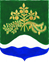 АДМИНИСТРАЦИЯ МУНИЦИПАЛЬНОГО ОБРАЗОВАНИЯМИЧУРИНСКОЕ СЕЛЬСКОЕ ПОСЕЛЕНИЕМУНИЦИПАЛЬНОГО ОБРАЗОВАНИЯПРИОЗЕРСКИЙ МУНИЦИПАЛЬНЫЙ РАЙОН ЛЕНИНГРАДСКОЙ ОБЛАСТИП О С Т А Н О В Л Е Н И Е06 августа 2018 г                                      № 149«Об утверждении Порядка проведения инвентаризации дворовых территорий, общественных территорий, уровня благоустройства индивидуальных жилых домов и земельных участков, предоставленных для их размещенияна территории муниципального образования Мичуринское сельскоепоселение»В соответствии с постановлением Правительства Российской Федерации от 10 февраля 2017 года № 169 «Об утверждении Правил предоставления и распределения субсидий из федерального бюджета бюджетам субъектов Российской Федерации на поддержку государственных программ субъектов Российской Федерации и муниципальных программ формирования современной городской среды» администрация муниципального образования Мичуринское сельское поселение муниципального района Приозерский муниципальный район Ленинградской областиПОСТАНОВЛЯЕТ:1.Утвердить Порядок проведения инвентаризации дворовых территорий, общественных территорий, уровня благоустройства индивидуальных жилых домов и земельных участков, предоставленных для их размещения на территории муниципального образования Мичуринское сельское поселение (Приложение № 1).2.Контроль за исполнением настоящего постановления оставляю за собой.И.о.главы администрации муниципального образования                                                                              В.В.СтецюкМичуринское сельское поселение Приложение № 1к Постановлению администрации от 06.08.2019 г. № 149ПОРЯДОКпроведения инвентаризации дворовых территорий, общественных территорий, уровня благоустройства индивидуальных жилых домов и земельных участков, предоставленных для их размещенияI.Общие положения1.1. Настоящий порядок разработан на основании подпунктов "а" - "б", "г" пункта 14 постановления Правительства Российской Федерации от 10 февраля 2017 г. N 169 "Об утверждении Правил предоставления и распределения субсидий из федерального бюджета бюджетам субъектов Российской Федерации на поддержку государственных программ субъектов Российской Федерации и муниципальных программ формирования современной городской среды" и устанавливает правила проведения инвентаризации дворовых территорий, общественных территорий, уровня благоустройства индивидуальных жилых домов и земельных участков, предоставленных для их размещения в поселениях, в состав которых входят населенные пункты с численностью населения свыше 1000 человек (далее - инвентаризация).1.2. Цель проведения инвентаризации - оценка состояния сферы благоустройства дворовых территорий, общественных территорий, уровня благоустройства индивидуальных жилых домов и земельных участков, предоставленных для их размещения (далее - территории).1.3. В ходе инвентаризации определяется физическое состояние территорий и необходимость их благоустройства.II.Порядок проведения инвентаризации2.1. Инвентаризация проводиться органами местного самоуправления поселения, в состав которых входят населенные пункты с численностью населения свыше 1000 человек в соответствии с графиком, утверждаемым администрацией Мичуринского сельского поселения (далее - график).2.2. График не позднее 5 рабочих дней со дня утверждения размещается на официальном сайте администрации Мичуринского сельского поселения в информационно-телекоммуникационной сети "Интернет", в средствах массовой информации.2.3. Информация о датах проведения инвентаризации размещается на информационных досках многоквартирных жилых домов (далее - МКД), местах общего пользования в районах индивидуальной застройки не менее чем за 5 рабочих дней до даты инвентаризации.2.4. Инвентаризация осуществляется комиссиями, создаваемыми администрацией Мичуринского сельского поселения.В состав комиссии включаются:представители собственников помещений в МКД, уполномоченные на участие в работе комиссии решением общего собрания собственников;представители организаций, осуществляющих управление МКД, территории которых подлежат инвентаризации;лица либо представители лиц, в чьем ведении (на правах собственности, пользования, аренды и т.п.) находятся территории;представители территориального общественного самоуправления;представители политических партий и движений, общественных организаций, объединений предпринимателииные заинтересованные лица.В случае расположения территории в исторических районах населенного пункта, в охранных зонах объектов культурного наследия в состав комиссии включаются представители органов охраны объектов культурного наследия.2.5. Инвентаризация проводится путем натурного осмотра территорий и расположенных на ней объектов.2.6. По итогам проведения инвентаризации составляется паспорт благоустройства территории (далее - паспорт) по форме, согласно приложению 1 к настоящему Порядку.2.7. Паспорта формируются с учетом следующих особенностей:не допускается пересечение границ территорий, указанных в паспортах;не допускается установление границ территорий, указанных в паспортах территорий, приводящее к образованию неучтенных объектов;инвентаризация дворовой территории, прилегающей к двум и более МКД оформляется единым паспортом с указанием перечня прилегающих МКД;в случае примыкания внутриквартального проезда к дворовой территории необходимо включать данный внутриквартальный проезд в состав паспорта, разрабатываемого на дворовую территорию;в паспорт территории, находящейся в ведении юридических лиц и индивидуальных предпринимателей, включается информация об объектах недвижимого имущества, объектах незавершенного строительства, их состоянии.2.8. Копия паспорта соответствующей территории направляется в организацию, осуществляющую управление многоквартирным домом в срок не позднее 10 рабочих дней со дня его составления.2.9. По итогам инвентаризации администрацией сельского поселения составляется паспорт благоустройства территории населенного пункта по форме, согласно приложению 2 к настоящему порядку.Приложение 1к Порядку проведения инвентаризации дворовых территорий, общественных территорий, уровня благоустройства индивидуальных жилых домов и земельных участков, предоставленных для их размещенияна территории муниципального образованияМичуринское сельское поселениеПАСПОРТблагоустройства дворовой территориипо состоянию на _________________1. Общие сведения о территории благоустройства* - при образовании дворовой территории земельными участками нескольких МКД в пунктах 1.1. и 1.2. указываются данные для каждого МКД.** - благоустроенной считается территория, обеспеченная твердым покрытием, позволяющим комфортное передвижение по основным пешеходным коммуникациям в любое время года и в любую погоду, освещением, игровым оборудованием для детей возрастом до пяти лет и набором урн, скамеек, озеленением, оборудованными площадками для сбора твердых коммунальных отходов.2. Характеристика благоустройстваПриложение:Схема земельного участка территории с указанием ее размеров и границ, размещением объектов благоустройства на _____ л.Дата проведения инвентаризации: "___"_____________ 20___г.Ф.И.О., должности и подписи членов комиссии:____________________ ________________ /_____________/(организация, должность) (подпись) (Ф.И.О.)___________________ ________________ /_____________/(организация, должность) (подпись) (Ф.И.О.)____________________ ________________ /_____________/(организация, должность) (подпись) (Ф.И.О.)____________________ ________________ /_____________/(организация, должность) (подпись) (Ф.И.О.)ПАСПОРТблагоустройства общественной территориипо состоянию на _________________1. Общие сведения о территории благоустройства* - парк, сквер, центральная улица, площадь, набережная и т.д.** - благоустроенной считается территория, обеспеченная твердым покрытием, позволяющим комфортное передвижение по основным пешеходным коммуникациям в любое время года и в любую погоду, освещением, игровым оборудованием для детей возрастом до пяти лет и набором урн, скамеек, озеленением, оборудованными площадками для сбора твердых коммунальных отходов.*** - под удобным пешеходным доступом понимается возможность для пользователя площадки дойти до нее по оборудованному твердым покрытием и освещенному маршруту в течение не более чем пяти минут.2. Характеристика благоустройстваПриложение:Схема земельного участка территории с указанием ее размеров и границ, размещением объектов благоустройства на _____ л.Дата проведения инвентаризации: "___"_____________ 20___г.Ф.И.О., должности и подписи членов комиссии:____________________ ________________ /_____________/(организация, должность) (подпись) (Ф.И.О.)____________________ ________________ /_____________/(организация, должность) (подпись) (Ф.И.О.)____________________ ________________ /_____________/(организация, должность) (подпись) (Ф.И.О.)____________________ ________________ /_____________/(организация, должность) (подпись) (Ф.И.О.)ПАСПОРТблагоустройства территорий индивидуальной жилой застройки и территорий в ведении юридических лиц и индивидуальных предпринимателейпо состоянию на _________________1. Общие сведения о территории благоустройства* Благоустроенной считается территория, обеспеченная твердым покрытием, позволяющим комфортное передвижение по основным пешеходным коммуникациям в любое время года и в любую погоду, освещением, игровым оборудованием для детей возрастом до пяти лет и набором урн, скамеек, озеленением, оборудованными площадками для сбора твердых коммунальных отходов.2. Характеристика благоустройстваПриложение:Схема земельного участка территории с указанием ее размеров и границ, размещением объектов благоустройства на _____ л. Дата проведения инвентаризации: "___"____________ 20___г.Ф.И.О., должности и подписи членов инвентаризационной комиссии:____________________ ________________ /_____________/(организация, должность) (подпись) (Ф.И.О.)____________________ ________________ /_____________/(организация, должность) (подпись) (Ф.И.О.)____________________ ________________ /_____________/(организация, должность) (подпись) (Ф.И.О.)Приложение 2к Порядку проведения инвентаризации дворовых территорий, общественных территорий, уровня благоустройства индивидуальных жилых домов и земельных участков, предоставленных для их размещенияна территории муниципального образованияМичуринское сельское поселениеПАСПОРТблагоустройства населенного пункта___________________________________________(наименование населенного пункта)по состоянию на _________________1. Дворовые территории2. Общественные территории3. Территории индивидуальной жилой застройки4. Территории в ведении юридических лиц и индивидуальных предпринимателей* - благоустроенной считается территория, обеспеченная твердым покрытием, позволяющим комфортное передвижение по основным пешеходным коммуникациям в любое время года и в любую погоду, освещением, игровым оборудованием для детей возрастом до пяти лет и набором необходимой урн, скамеек, озеленением, оборудованными площадками для сбора твердых коммунальных отходов.** - под удобным пешеходным доступом понимается возможность для пользователя площадки дойти до нее по оборудованному твердым покрытием и освещенному маршруту в течение не более чем пяти минут.N п/пНаименование показателяЗначение показателя1.1Адрес многоквартирного жилого дома*1.2Численность населения, проживающего в пределах территории благоустройства, чел.1.3Общая площадь территории, кв. м1.4Оценка уровня благоустроенности территории (благоустроенная/ не благоустроенная) **N п/пНаименование показателяЕд. изм.Значение показателяПримечание123452.1Требует ремонта дорожное покрытиеда/нет2.2Наличие парковочных местда/нет2.3Наличие достаточного освещения территориида/нет2.4Наличие площадок (детских, спортивных, для отдыха и т.д.)- количествоед.- площадькв. м2.5Наличие оборудованной контейнерной площадки (выделенная)ед.2.6Достаточность озеленения (газонов, кустарников, деревьев, цветочного оформления)да/нет2.7Характеристика освещения:- количествоед.- достаточностьда/нет2.8Наличие приспособлений для маломобильных групп населения (опорных поручней, специального оборудования на детских и спортивных площадках; спусков, пандусов для обеспечения беспрепятственного перемещения)да/нетN п/пНаименование показателяЗначение показателя1.1Вид территории*1.2Адрес местонахождения территории1.3Здания, строения, сооружения, объекты жилищного фонда, расположенные в пределах территории1.4Общая площадь территории, кв. м1.5Оценка уровня благоустроенности территории (благоустроенная/ не благоустроенная) **1.6Численность населения, имеющего удобный пешеходный доступ к основным площадкам территории, чел.***N п/пНаименование показателяЕд. изм.Значение показателяПримечание123452.1Требует ремонта дорожное покрытие проезжих частейда/нет2.2Требует ремонта дорожное покрытие пешеходных дорожек, тротуаровда/нет2.3Наличие достаточного освещения территорийда/нет2.4Наличие площадок (детских, спортивных, для отдыха и т.д.)- количествоед.- площадькв. м2.5Наличие оборудованной контейнерной площадки (выделенная)ед.2.6Достаточность озеленения (газонов, кустарников, деревьев, цветочного оформления)да/нет2.7Наличие достаточного количества малых архитектурных формда/нет2.8Необходимо установить:- игровое оборудованиеед.- спортивное оборудованиеед.- светильникиед.- скамьиед.- урныед.2.9Характеристика освещения:- количествоед.- достаточностьда/нет2.10Наличие приспособлений для маломобильных групп населения (опорных поручней, специального оборудования на детских и спортивных площадках; спусков, пандусов для обеспечения беспрепятственного перемещения)да/нетN п/пНаименование показателяЗначение показателя1.1Наименование (вид) территории1.2Адрес местонахождения территории1.3Численность населения, проживающего в пределах территории, чел.1.4Общая площадь территории, кв. м1.5Оценка уровня благоустроенности территории (благоустроенная/ не благоустроенная)*1.6Соответствие внешнего вида ИЖС правилам благоустройстваN п/пНаименование показателяЕд. изм.Значение показателяПримечание123452.1Требует ремонта дорожное покрытие проезжих частейда/нет2.2Требует ремонта дорожное покрытие пешеходных дорожек, тротуаровда/нет2.3Наличие достаточного освещения территорийда/нет2.4Наличие площадок (детских, спортивных, для отдыха и т.д.)- количествоед.- площадькв. м2.5Наличие оборудованной контейнерной площадки (выделенная)ед.2.6Достаточность озеленения (газонов, кустарников, деревьев, цветочного оформления)да/нет2.7Наличие достаточного количества малых архитектурных формда/нет2.8Необходимо установить:- игровое оборудованиеед.- спортивное оборудованиеед.- светильникиед.- скамьиед.- урныед.2.9Характеристика освещения:- количествоед.- достаточностьда/нет2.10Наличие приспособлений для маломобильных групп населения (опорных поручней, специального оборудования на детских и спортивных площадках; спусков, пандусов для обеспечения беспрепятственного перемещения)да/нетСОГЛАСОВАНОГлава администрацииПриозерского муниципального района______________________/ Ф.И.О. /"____" ___________ 20___г.УТВЕРЖДАЮГлава администрации Мичуринского сельского поселения ____________________/ Ф.И.О./"____" ___________ 20___г.N п/пНаименование показателяЕд. изм.Количество12341.1Количество территорий:- всегоед.- полностью благоустроенныхед.1.2Доля благоустроенных дворовых территорий от общего количества дворовых территорий%1.3Количество МКД на территориях:- всегоед.- на благоустроенных территорияхед.1.4Общая численность населения муниципального образованиятыс. чел.1.5Численность населения, проживающих в жилом фонде с благоустроенными дворовыми территориямитыс. чел.1.6Доля населения благоустроенными дворовыми территориями от общей численности населения в населенном пункте%1.7Площадь территорий:- общая площадькв. м- площадь благоустроенных территорийкв. м1.8Количество и площадь площадок на дворовых территориях:- детская площадкаед. /кв. м- спортивная площадкаед. /кв. м- контейнерная площадка (выделенная)ед. /кв. мN п/пНаименование показателяЕд. изм.Количество12342.1Количество территорий всего, из них:ед.- территории массового отдыха населения (парки, скверы и т.п.)ед.- наиболее посещаемые муниципальные территории общего пользования (центральные улицы, аллеи, площади и другие)ед.2.2Количество благоустроенных общественных территорий всего, из них:ед.- территории массового отдыха населения (парки, скверы и т.п.)- наиболее посещаемые муниципальные территории общего пользования (центральные улицы, аллеи, площади и другие)2.3Доля благоустроенных территорий от общего количества общественных территорий%2.4Общая численность населения муниципального образованиятыс. чел.2.5Численность населения, имеющего удобный пешеходный доступ к основным площадкам общественных территорий, чел.тыс. чел.2.6Доля населения, имеющего удобный пешеходный доступ к основным площадкам общественных территорий**%2.7Площадь территорий всего, из них:кв. м- территории массового отдыха населения (парки, скверы и т.п.)кв. м- наиболее посещаемые муниципальные территории общего пользования (центральные улицы, аллеи, площади и другие)кв. м2.8Площадь благоустроенных территорий всего, их них:кв. м- территории массового отдыха населения (парки, скверы и т.п.)кв. м- наиболее посещаемые муниципальные территории общего пользования (центральные улицы, аллеи, площади и другие)кв. м2.9Количество площадок, специально оборудованных для отдыха, общения и проведения досуга разными группами населения (спортивные площадки, детские площадки, площадки для выгула собак и другие)ед.2.10Площадь площадок, специально оборудованных для отдыха, общения и проведения досуга разными группами населения (спортивные площадки, детские площадки, площадки для выгула собак и другие)кв. м2.11Площадь благоустроенных общественных территорий, приходящихся на 1 жителякв. м на1 жителяN п/пНаименование показателяЕд. изм.Количество12343.1Площадь территорий застройки ИЖС:- общая площадькв. м- площадь благоустроенных территорийкв. м3.2Доля благоустроенных территорий%3.3Доля территорий с ИЖС, внешний вид которых соответствует правилам благоустройства%N п/пНаименование показателяЕд. изм.Количество12344.1Площадь территорий в ведении юридических лиц и индивидуальных предпринимателей- общая площадькв. м- площадь благоустроенных территорийкв. м4.2Доля благоустроенных территорий%4.3Доля территорий с внешнем видом зданий, строений и сооружений, соответствующим правилам благоустройства%